الفريق العامل المفتوح العضوية المعني بالإطار العالمي للتنوع البيولوجي لما بعد عام 2020الاجتماع الرابعنيروبي، 21-26 يونيو/حزيران 2022مشروع التقريرمعلومات أساسيةعُقد الاجتماع الرابع للفريق العامل المفتوح العضوية المعني بالإطار العالمي للتنوع البيولوجي لما بعد عام 2020 في نيروبي في الفترة من 21 إلى 26 يونيو/حزيران 2022. الحضورحضر الاجتماع ممثلو الأطراف والحكومات التالية: [يستكمل فيما بعد].وحضر الاجتماع أيضا مراقبون من هيئات الأمم المتحدة ووكالاتها المتخصصة وأمانات الاتفاقيات والهيئات الأخرى التالية: [يستكمل فيما بعد].وكانت المنظمات التالية ممثلة أيضا بمراقبين: [يستكمل فيما بعد].البند 1-	افتتاح الاجتماعافتتح الاجتماع السيد باسيلي فان هافر (كندا) في الساعة 10:20 صباحا. وأدلت ببيانات افتتاحية المديرة التنفيذية لبرنامج الأمم المتحدة للبيئة، إنغر أندرسن؛ ووزير الإيكولوجيا والبيئة الصيني، معالي السيد هوانغ رونكي؛ والأمينة التنفيذية للاتفاقية المتعلقة بالتنوع البيولوجي، إليزابيث ماروما مريما.وقالت السيدة أندرسن أن النتائج التي توصلت إليها الهيئة الحكومية الدولية المعنية بتغير المناخ، تمشيا مع نتائج الإصدار الخامس من نشرة التوقعات العالمية للتنوع البيولوجي والعمليات العملية الأخرى، والتي تتمثل في أن الاحترار العالمي يعرض التنوع البيولوجي والنظم الإيكولوجية لخطر الانقراض، قد بيّنت الحاجة إلى وضع إطار عالمي تحولي للتنوع البيولوجي وتنفيذه بصورة عاجلة من قبل الحكومة ككل والمجتمع بأسره. وعقب المنتديات البيئية الكبرى الأخيرة بشأن تغير المناخ والتصحر والمواد الكيميائية والنفايات، سُلطت الأضواء الآن على التنوع البيولوجي واتفاقية التنوع البيولوجي. وكان الإطار العالمي للتنوع البيولوجي لما بعد عام 2020 حاسما في المساعي الرامية إلى إنهاء أزمة الكوكب الثلاثية المتمثلة في تغير المناخ، وفقدان التنوع البيولوجي، والتلوث والنفايات. وحددت السيدة أندرسن المجالات التي يلزم فيها إحراز تقدم خلال الاجتماع الحالي، بما في ذلك تحديد الطموح وإمكانية القياس؛ وتعزيز التخطيط والإبلاغ والاستعراض؛ وحشد الموارد؛ ومعلومات التسلسل الرقمي بشأن الموارد الجينية. وإذ تقر بأن إيجاد أرضية مشتركة لم يكن سهلا في جميع الأحوال، حذرت من أن كوكب الأرض وصحة الإنسان يتعرضان لتهديد خطير بسبب فقدان التنوع البيولوجي، وحثّت المشاركين في الاجتماع الحالي على القيام بخطوات أخيرة استعدادا لمؤتمر الأطراف، من أجل بناء إطار من شأنه أن يساعد كل البشر وكل الأنواع الأخرى على الازدهار. وشكر السيد هوانغ، متحدثا باسم رئاسة مؤتمر الأطراف، حكومة كينيا على الترتيبات المدروسة لعقد الاجتماع. وأشار إلى التقدم المطرد في عملية حفظ التنوع البيولوجي العالمي، بفضل الجهود والمساهمات الواسعة النطاق، إلا أنه حذّر من أن التدهور المستمر في التنوع البيولوجي لم يُكبح بشكل أساسي، وحثّ جميع الأطراف على العمل الجاد لعكس مسار هذه العملية. وإذ يشير إلى إعلان رئيس الصين، السيد شي جين بينغ، عن إنشاء صندوق كونمينغ للتنوع البيولوجي ومساهمة بلاده البالغة 1.5 مليار يوان، قال إن الصندوق واعتماد إعلان الصين (CBD/COP/15/5/Add.1) حققا زخما سياسيا قويا في المشاورات المتعلقة بالإطار العالمي للتنوع البيولوجي. وفي مارس/آذار 2022، في الجزء الثاني من الاجتماع الثالث للفريق العامل، أظهرت الأطراف استعدادا مشتركا للبحث عن أرضية مشتركة مع الاحتفاظ بالاختلافات فيما بينها، وإرساء أساس متين لمفاوضات المتابعة. وأعرب السيد هوانغ عن أمله في أن تغتنم الأطراف الفرصة التي يتيحها الاجتماع الحالي لتعزيز إرادتها السياسية لاعتماد الإطار، والدفع من أجل إحراز تقدم جوهري في مواضيع رئيسية مثل معلومات التسلسل الرقمي بشأن الموارد الجينية وحشد الموارد، والاتفاق على نص واضح للإطار. وبالرغم من الاختلافات في المفاوضات الحالية بشأن النص، كان لدى جميع الأطراف دافع قوي لتعزيز حفظ التنوع البيولوجي على الصعيد العالمي ووضع التنوع البيولوجي على مسار الاستعادة قبل عام 2030. وعليه، أعرب السيد هوانغ عن أمله في أن تعمل جميع الأطراف، بروح التعاون الدولي والتعددية، جنبا إلى جنب من أجل بناء نظام عادل ومعقول لإدارة التنوع البيولوجي العالمي يشارك فيه كل طرف بمساهمته. ورحبت السيدة مريما بالمشاركين في الاجتماع الرابع، الذي عاد إلى كينيا حيث كان الاجتماع الأول للفريق العامل في عام 2019، وباعتباره مهد البشرية، فهو المكان المثالي للأطراف للالتزام من جديد بالمهمة الأساسية المُسندة إليهم. وشكرت رئيس مؤتمر الأطراف، السيد رونكي، لدوره القيادي هو وزملائه في التحضير للاجتماع الحالي. وشكرت أيضا برنامج الأمم المتحدة للبيئة ومكتب الأمم المتحدة في نيروبي لاستضافة الاجتماع وأثنت على رؤساء الهيئات الفرعية لقيادتهم لهذه الهيئات، التي وضعت توصيات من شأنها أن تشكل جزءا من حزمة ما بعد عام 2020 التي من المقرر أن يعتمدها مؤتمر الأطراف. وأعربت عن خالص شكرها للأطراف التي قدمت التمويل للاجتماع الحالي: الاتحاد الأوروبي، وأستراليا، وألمانيا، وفرنسا، وكندا، والمملكة المتحدة لبريطانيا العظمى وأيرلندا الشمالية؛ وكذلك العديد من الجهات المانحة الأخرى التي ساعدت على تغطية تكاليف مشاركة ممثلين من البلدان النامية والبلدان التي تمر اقتصاداتها بمرحلة انتقال: أستراليا، وألمانيا، وسلوفاكيا، والسويد، وفنلندا، وكندا، والنرويج، النمسا، ونيوزيلندا؛ ومشاركة ممثلي وخبراء الشعوب الأصلية والمجتمعات المحلية: أستراليا، وألمانيا، وأيرلندا، وبلجيكا، والسويد، وسويسرا، وفرنسا، وفنلندا، وكندا، ومالطة، والمملكة المتحدة لبريطانيا العظمى وأيرلندا الشمالية، وموناكو، والنمسا، ونيوزيلندا، وهولندا؛ وهو ما مكّن أكبر عدد ممكن من الممثلين على الإطلاق من حضور هذا الاجتماع. ومع ذلك، لا يزال هناك عجز كبير فيما يتعلق بالأموال اللازمة للاجتماع، ولذا دعت السيدة مريما الجهات المانحة الأخرى إلى اتخاذ خطوات في هذا الصدد. وعلى مدى ما يقرب من أربع سنوات منذ الاجتماع الرابع عشر لمؤتمر الأطراف واعتماد المقرر المميز الذي أطلق العملية الحالية، أُنجز الكثير مما أدى إلى إبراز مكانة التنوع البيولوجي على الساحة الدولية واكتساب المزيد من الاهتمام السياسي بالتنوع البيولوجي في المنتديات الكبرى. وكانت الدعوات العامة إلى اتخاذ إجراءات لحماية الطبيعة – بقيادة شباب العالم – تزداد قوة يوما بعد يوم، في الوقت الذي استمرت فيه الطبيعة في المعاناة من آثار فقدان التنوع البيولوجي. وبينما وُضع أساس متين للعمل في الاجتماع الحالي، لا يزال يتعين القيام بالكثير للتوصل إلى اتفاق يمكن أن يثني منحنى فقدان التنوع البيولوجي، ويسهم في إنجازات عقد العمل وتحقيق التنمية المستدامة، وييسر تحقيق رؤية الاتفاقية لعام 2050. ولذا، عُلّقت أهمية كبيرة على الاجتماع الحالي، الذي يمثل الفرصة الأخيرة، قبل الجزء الثاني من الاجتماع الخامس عشر لمؤتمر الأطراف، ليس لصياغة الإطار فحسب، ولكن أيضا لإظهار قوة التعاون الدولي وتعددية الأطراف.وأعلنت السيد مريما أن بسبب استمرار الشواغل المتعلقة بالجائحة العالمية الجارية، قررت الصين، بدعم من المكتب وبعد مشاورات مع المكتب والأمانة وحكومة كندا، نقل الجزء الثاني من اجتماع مؤتمر الأطراف إلى مونتريال، كندا، إذ من المقرر أن يُعقد في الفترة من 5 إلى 17 ديسمبر/كانون الأول 2022. وقالت ممثلة كندا إن بلدها فخور باستضافة أمانة الاتفاقية في مونتريال، ورحبت بالمشاركين القادمين إلى هذه المدينة لحضور الجزء الثاني من المؤتمر الخامس عشر لمؤتمر الأطراف. وإذ تشير إلى أن هناك ما يصل إلى مليون نوع في جميع أنحاء العالم معرضة لخطر الانقراض، شددت على الحاجة المحلة إلى اتخاذ إجراءات عالمية لوقف فقدان التنوع البيولوجي وعكس مساره. ولتحقيق هذه الغاية، تتطلع كندا إلى التعاون مع الصين، بصفتها البلد الذي يشغل منصب رئاسة المؤتمر، وجميع الأطراف في مسعى مشترك إلى اعتماد إطار طموح للتنوع البيولوجي لما بعد عام 2020. وأعربت ممثلة رئاسة مؤتمر الأطراف، تشو غومي، عن شكرها لكندا لعرضها السخي استضافة الجزء الثاني من الدورة الخامسة عشرة للمؤتمر. وقالت إن القرار لم يكن سهلا في الإبلاغ قبل الحدث بوقت قصير، ولذا فإن الصين ممتنة بشكل خاص للمديرة التنفيذية لبرنامج الأمم المتحدة والأمينة التنفيذية للاتفاقية والأمانة والمكتب والأطراف على توجيهاتهم وتفهمهم. وأدلى ببيانات إقليمية ممثلو أنتيغوا وبربودا (باسم مجموعة أمريكا اللاتينية والبحر الكاريبي)، وفرنسا (باسم الاتحاد الأوروبي ودوله الأعضاء البالغ عددها 27 دولة)، والكويت (باسم منطقة آسيا والمحيط الهادئ) ونيوزيلندا (باسم أستراليا، وكندا، وأيسلندا، وإسرائيل، واليابان، وموناكو، والنرويج، وجمهورية كوريا، وسويسرا، والمملكة المتحدة لبريطانيا العظمى وأيرلندا الشمالية والولايات المتحدة الأمريكية). والسنغال (باسم المجموعة الأفريقية).وأدلى ببيانات أيضا ممثل كوستاريكا، متحدثا باسم مجموعة متنوعة من 48 بلدا ناميا ومتقدما تشكل تحالف الطموح العالي؛ وكولومبيا، متحدثا باسم شيلي وكوستاريكا والمكسيك وبيرو؛ وألمانيا بصفتها البلد الذي يشغل منصب رئاسة مجموعة السبعة. وقال ممثل أوكرانيا، الذي طلب إدراج بيانه في سجل الاجتماع، إن الحرب الواسعة النطاق دون سبب ودون مبرر التي يشنها الاتحاد الروسي ضد أوكرانيا هي أيضا بمثابة هجوم على البيئة، وتسبب أضرارا جسيمة للتراث الطبيعي. وشدد على أن قصف مستودعات الوقود وخطوط الغاز كان يهدد النظم الإيكولوجية، وأن المخاطر البيئية تولدت نتيجة انتشار المعادن الثقيلة العسكرية والمواد الخطرة السامة. وقد يستغرق الأمر عدة سنوات لاستعادة الموائل المُدمرة، بما في ذلك موائل الأنواع النادرة والمهددة بالانقراض. وقال إن الدمار وقع في أماكن شاسعة، تبلغ مساحتها ملايين الهكتارات، من الطبيعة ومحميات الغلاف الحيوي، والمتنزهات الوطنية وغيرها من المناطق المحمية التي تمثل البؤر الساخنة للتنوع البيولوجي. وفي الختام، حذر ممثل أوكرانيا من أن الحرب في قارة أوروبا تشكل تهديدا وجوديا للعالم بأسره وتجلب تحديات غير مسبوقة وطويلة الأمد للبيئة والموائل البشرية. وقال ممثل الاتحاد الروسي، ممارسا حق الرد، إن الاتفاقية المتعلقة بالتنوع البيولوجي، بموجب ولايتها، لا ينبغي أن تشارك هي وهيئاتها العاملة في مناقشة النزاعات التي هي من اختصاص مجلس الأمن، وأن البيانات التي أدلى بها ممثلو أوكرانيا والاتحاد الأوروبي ونيوزيلندا باسم مجموعة من البلدان كانت بمثابة انتهاك مباشر لهذه الولاية. وقال إن مسألة النزاعات المسلحة لم تُناقش من قبل في الاجتماعات بموجب الاتفاقية، وأنه لا يرى أي سبب يدعو إلى استثناء أوكرانيا. وعليه، فهو يرى أن البيانات التي أدلى بها الممثلون السالف ذكرهم تشهد على انهيار مكانة الاتفاقية كمنصة عالمية تناقش فيها الدول الأعضاء التحديات البيئية في مجال التنوع البيولوجي. وينبغي أن معالجة قضايا حماية البيئة وحفظ التنوع البيولوجي توحّد البلدان ولا تقسمها. وأدلى ببيانات أيضا ممثلو المنظمات التالية نيابة عن المجموعات الرئيسية وأصحاب المصلحة الرئيسيين: المنتدى الدولي للشعوب الأصلية المعني بالتنوع البيولوجي؛ والمجموعة النسائية من أجل الاتفاقية المتعلقة بالتنوع البيولوجي؛ وشبكة الشباب العالمية المعنية بالتنوع البيولوجي؛ والتحالف من أجل الاتفاقية المتعلقة بالتنوع البيولوجي؛ ومنظمة بيردلايف الدولية، نيابة عن مجموعة المنظمات غير الحكومية العشر؛ ووزارة البيئة ومكافحة تغير المناخ في كيبيك، نيابة عن مجموعة أصحاب المصلحة في الحكومات المحلية ودون الوطنية؛ وتحالف الأعمال التجارية من أجل الطبيعة؛ ومؤسسة التمويل للتنوع البيولوجي.وأدلت ببيان الأمينة العامة لاتفاقية واتفاقية الاتجار الدولي بأنواع الحيوانات والنباتات البرية المهددة بالانقراض، إيفون هيغيرو، نيابة عن فريق الاتصال التابع للاتفاقيات المتعلقة بالتنوع البيولوجي، فيما يتعلق بدور هذه الاتفاقيات في الإطار العالمي للتنوع البيولوجي لما بعد عام 2020. وبالإضافة إلى ذلك، أدلى ببيان المدير التنفيذي ورئيس مرفق البيئة العالمية، كارلوس مانويل رودريغيز، عبر رابط فيديوي، بشأن اختتام التجديد الثامن لموارد الصندوق الاستئماني لمرفق البيئة العالمية والدعم الذي سيقدمه للإطار العالمي للتنوع البيولوجي لما بعد عام 2020.  البند 2-	تنظيم العملإقرار جدول الأعمالفي الجلسة العامة الأولى للاجتماع، المعقودة في 21 يونيو/حزيران 2022، أقر الفريق العامل جدول الأعمال التالي على أساس جدول الأعمال المؤقت (CBD/WG2020/4/1):1-	افتتاح الاجتماع.2-	تنظيم العمل.3-	تقارير من رؤساء الهيئات الفرعية.4-	الإطار العالمي للتنوع البيولوجي لما بعد عام 2020.5-	معلومات التسلسل الرقمي بشأن الموارد الجينية.6-	مسائل أخرى.7-	اعتماد التقرير.8-	بيانات ختامية.انتخاب أعضاء المكتبفي الجلسة العامة الأولى للاجتماع، أشار الفريق العامل إلى أن مكتب مؤتمر الأطراف سيعمل كمكتب الفريق العامل وقرر أن تعمل السيدة لينا العوضي (الكويت) كمقرِّرة للاجتماع. تنظيم العملفي الجلسة العامة الأولى للاجتماع، نظر الفريق العامل في تنظيم العمل الذي اقترحه الرئيسان المشاركان، على النحو المبين في جدول الأعمال المشروع (CBD/WG2020/4/1/Add.1) وفي مذكرة السيناريو التي أعدها الرئيسان المشاركان (CBD/WG2020/4/1/Add.2).البند 3-	تقارير من رؤساء الهيئات الفرعية في الجلسة العامة الأولى للاجتماع، المعقودة يوم الثلاثاء الموافق 21 يونيو/حزيران 2022، استمع الفريق العامل إلى تقريرين عن العمل المضطلع بين الدورات قدمهما رئيسا الهيئة الفرعية للتنفيذ والهيئة الفرعية للمشورة العلمية والتقنية والتكنولوجية. وكان أمام الفريق العامل تقرير الهيئة الفرعية للتنفيذ عن اجتماعها الثالث (CBD/SBI/3/21) وتقرير الهيئة الفرعية للمشورة العلمية والتقنية والتكنولوجية عن اجتماعها الرابع والعشرين (CBD/SBSTTA/24/12). وقدمت رئيسة الهيئة الفرعية للتنفيذ، شارلوتا سوركفيست، تقريرا عن عمل الهيئة في الجزء الثاني من اجتماعها الثالث، وكذلك عن العمل فيما بين الدورتين، بما في ذلك حلقة العمل بشأن خيارات لتعزيز آليات التخطيط والرصد والإبلاغ والاستعراض لتعزيز تنفيذ الاتفاقية والإطار العالمي للتنوع البيولوجي لما بعد عام 2020 (CBD/ID/WS/2022/1/3) والمشاورة غير الرسمية بشأن حشد الموارد (CBD/WG2020/4/INF/6). وبعد ذلك، قدم رئيس الهيئة الفرعية للمشورة العلمية والتقنية والتكنولوجية، هيسيكيو بينيتيز دياز، تقريرا عبر رابط فيديوي عن عمل الهيئة في الجزء الثاني من اجتماعها الرابع والعشرين، وكذلك عن العمل بين الدورتين، بما في ذلك التحليل التقني للمؤشرات المقترحة لإطار الرصد الخاص بالإطار العالمي للتنوع البيولوجي لما بعد عام 2020 (CBD/ID/OM/2022/1/INF/3) المُعد لحلقة عمل فريق الخبراء بشأن إطار الرصد الخاص بالإطار العالمي للتنوع البيولوجي لما بعد عام 2020 المقرر عقدها في بون في الفترة من 29 يونيو/حزيران إلى 1 يوليو/تموز 2022. البند 4-	الإطار العالمي للتنوع البيولوجي لما بعد عام 2020في الجلسة العامة الثانية للاجتماع، المعقودة يوم الثلاثاء الموافق 21 يونيو/حزيران 2022، تناول الفريق العامل البند 4. وعند النظر في هذا البند، كان أمام الفريق العامل المسودة الأولى للإطار العالمي للتنوع البيولوجي لما بعد عام 2020 (CBD/WG2020/3/3)، ومشروع عناصر قرار محتمل لتفعيل الإطار العالمي للتنوع البيولوجي لما بعد عام 2020 (CBD/WG2020/3/3/Add.3)، ونتائج عمل الفريق العامل خلال الجزء الثاني من اجتماعه الثالث (CBD/WG2020/3/7)، ومسرد المصطلحات الخاص بالمسودة الأولى للإطار العالمي للتنوع البيولوجي لما بعد عام 2020 (CBD/WG2020/4/2)، والأفكار التي قدمها الرئيسان المشاركان بعد الجلسة الأولى للاجتماع الثالث للفريق العامل المعني بالإطار العالمي للتنوع البيولوجي لما بعد عام 2020 (CBD/WG2020/3/6). وكان أمام الفريق العامل أيضا وثائق المعلومات التالية: ملاحظات وأفكار الرؤساء المشاركين لأفرقة الاتصال من 1 إلى 4 بشأن نتائج الاجتماع الثالث المُستأنف للفريق العامل المفتوح العضوية المعني بالإطار العالمي للتنوع البيولوجي لما بعد عام 2020 (CBD/WG2020/4/INF/1) وموجزات علمية عن الأهداف والغايات والرصد لدعم المفاوضات المتعلقة بالإطار العالمي للتنوع البيولوجي لما بعد عام 2020 (CBD/WG2020/4/INF/2).وقدم الرئيس المشارك البند 4 من جدول الأعمال، بشأن الإطار العالمي للتنوع البيولوجي لما بعد عام 2020، وأثنى على التقدم الذي أُحرز في تطوير الإطار، من خلال أفرقة الاتصال في المقام الأول في اجتماعه الثالث. وإذ يشير إلى أن مختلف أجزاء الإطار كانت في مراحل مختلفة من التطوير، حدد المجالات التي ينبغي الاهتمام بها خلال الاجتماع الحالي واقترح طريقة العمل المناسبة للنظر فيها. وقدم أيضا تحديثا لمسألة المعالم البارزة واسترعى الانتباه إلى المقترح المقدم قبل الاجتماع بشأن هذه المسألة (CBD/WG2020/4/INF/5). ودُعي الممثلون إلى النظر في العناصر الرئيسية خلال المناقشات المتعلقة بالغايات والأهداف والأقسام ذات الصلة، على النحو المحدد في المقترح. وأشار أيضا إلى أن مسرد المصطلحات قد جرى تحديثه، وأن الهدف لم يكن مناقشة مسرد المصطلحات ولكن إذا كان من المفيد تحديث أي تعريف، سيُحدث على النحو الواجب. وأدلى ببيانات ممثلا البرازيل والنرويج.وفي الجلسة العامة الثالثة للاجتماع الرابع، المعقودة يوم الجمعة الموافق 24 يونيو/حزيران 2022، استمع الفريق العامل لتقارير مقدمة من الرؤساء المشاركين لأفرقة الاتصال، بشأن العمل المُنفذ في أفرقة الاتصال. وبعد ذلك، استعرض الرؤساء المشاركون حالة التقدم المحرز بشأن الإطار وحددوا نهجا مقترحا لمواصلة العمل. وكان أمام الاجتماع مشروع عناصر لمقرر محتمل لتفعيل الإطار العالمي للتنوع البيولوجي لما بعد عام 2020 (CBD/WG2020/3/3/Add.3)، كان قد أُتيح سابقا للفريق العامل في الجزء الأول من اجتماعه الثالث، ثم نُقح في ضوء التعليقات التي أُبديت في ذلك الوقت. ولكن بسبب ضيق الوقت، لم يُنظر في مشروع المقرر هذا مرة أخرى في الجزء الثاني من هذا الاجتماع. ودعا الرؤساء المشاركون الفريق العامل إلى النظر في مشروع المقرر كجزء من توصيته إلى مؤتمر الأطراف في الجزء الثاني من دورته الخامسة عشرة. وأدلى ببيانات أيضا ممثلو الاتحاد الروسي، وإثيوبيا، والأرجنتين، وأستراليا، وإسرائيل، وأوغندا، وإيران (جمهورية - الإسلامية)، والبرازيل، والبوسنة والهرسك، وبوليفيا (دولة - المتعددة القوميات)، وبيرو، وبيلاروس، وتوغو، وجمهورية كوريا، وجمهورية الكونغو الديمقراطية، وجنوب أفريقيا، وزمبابوي، وسويسرا، والصين، وفرنسا (باسم الاتحاد الأوروبي والدول الأعضاء فيه)، والفلبين، وكندا، وكوستاريكا، وكولومبيا، والمكسيك، والمملكة المتحدة لبريطانيا العظمى وأيرلندا الشمالية، والنرويج، والنيجر، ونيوزيلندا، واليابان.وطلبت بعض الأطراف في بياناتها أن تُتاح لهم الفرصة لتقديم المزيد من المدخلات المكتوبة فيما يخص مشروع المقرر. وأدلى ببيان أيضا ممثل الكرسي الرسولي.وأدلى ببيانات أخرى ممثلو الشعوب الأصلية والمجتمعات المحلية، متحدثين باسم المنتدى الدولي للشعوب الأصلية المعني بالتنوع البيولوجي؛ وشبكة الشباب العالمية المعنية بالتنوع البيولوجي، نيابة عن الشباب؛ ومجموعة نساء اتفاقية التنوع البيولوجي، نيابة عن النساء؛ وجامعة الزراعة الإيكولوجية في كوتشابامبا، في دولة بوليفيا المتعددة القوميات، نيابة عن القطاع الأكاديمي والبحثي؛ والصندوق العالمي للطبيعة، نيابة عن المنظمات غير الحكومية. البند 5-	معلومات التسلسل الرقمي بشأن الموارد الجينية في الجلسة العامة الثانية للاجتماع، المعقودة يوم الثلاثاء الموافق 21 يونيو/حزيران 2022، تناول الفريق العامل البند 5. وعند النظر في هذا البند، كان أمام الفريق العامل نتائج اجتماعه الثالث (التوصية 3/2) الواردة في التقرير عن الجزء الثاني من الاجتماع الثالث (CBD/WG2020/3/7)، ومذكرة من الأمينة التنفيذية عن معلومات التسلسل الرقمي بشأن الموارد الجينية (CBD/WG2020/4/3)، ونتائج عمل الفريق الاستشاري غير الرسمي للرئيسين المشاركين والأنشطة الأخرى ذات الصلة (CBD/WG2020/4/INF/4).وأدلت ببيان السيدة لاكتيشيا تشيتوامولوموني، الرئيسة المشاركة للفريق الاستشاري غير الرسمي للرئيسين المشاركين المعني بمعلومات التسلسل الرقمي بشأن الموارد الجينية.وفي الجلسة العامة الثالثة للاجتماع، المعقودة يوم الجمعة الموافق 24 يونيو/حزيران 2022، استمع الفريق العامل لتقرير من الرئيسة المشاركة لفريق الاتصال المعني بمعلومات التسلسل الرقمي بشأن المعلومات الجينية. البند 6-	مسائل أخرى[يستكمل فيما بعد]البند 7-	اعتماد التقريراعتُمد هذا التقرير في الجلسة العامة [يستكمل فيما بعد] للاجتماع، المعقودة في [يستكمل فيما بعد]، على أساس مشروع التقرير المقدم من المقرِّرة (CBD/WG2020/4/L.1).البند 8-	بيانات ختامية بعد تبادل عبارات المجاملة المعتادة، أعلن الرئيس اختتام الاجتماع الثاني للفريق العامل في الساعة [يستكمل فيما بعد] يوم 26 يونيو/حزيران 2022. __________CBD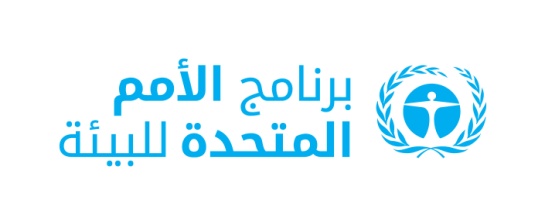 CBD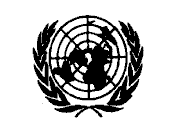 Distr.LIMITED21 June 2022ARABICORIGINAL: ENGLISH 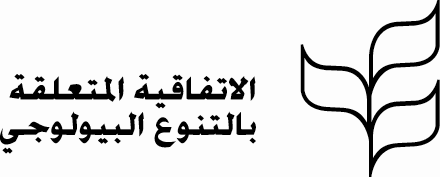 